ΠΑΝΕΠΙΣΤΗΜΙΟ ΠΕΛΟΠΟΝΝΗΣΟΥ                                                                ΑΔΑ: ΨΔ3Κ469Β7Δ-Λ1ΗΠΡΥΤΑΝΕΙΑ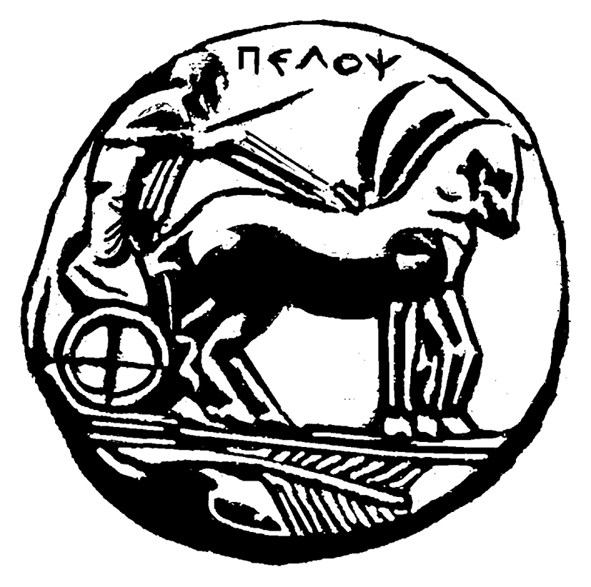 Ερυθρού Σταυρού 28 & Καρυωτάκη22100 Τρίπολη                                                                    Τηλ.: 2710-372113-372120Πληρ. : Γ.Κομποχόλη  ΠΡΟΣΚΛΗΣΗ ΕΚΔΗΛΩΣΗΣ ΕΝΔΙΑΦΕΡΟΝΤΟΣ  ΓΙΑ ΤΗΝ ΠΡΟΣΛΗΨΗ  ΔΙΔΑΣΚΟΝΤΩΝ ΣΎΜΦΩΝΑ ΜΕ ΤΟ  Π.Δ. 407/80  ΣΤΟ ΤΜΗΜΑ ΝΟΣΗΛΕΥΤΙΚΗΣ ΤΟΥ ΠΑΝΕΠΙΣΤΗΜΙΟΥ ΠΕΛΟΠΟΝΝΗΣΟΥ  ΓΙΑ ΤΟ ΕΑΡΙΝΟ ΕΞΑΜΗΝΟ ΤΟΥ ΑΚΑΔΗΜΑΪΚΟΥ ΕΤΟΥΣ 2017-2018Το Πανεπιστήμιο Πελοποννήσου σύμφωνα με την υπ’ αριθμ. 2/14-11-2017  Απόφαση της Συγκλήτου(Συνεδρίαση 115η) και με την από 13-12-2017 απόφαση της 29ης Συνεδρίασης του  Τμήματος Νοσηλευτικής  της Σχολής Επιστημών Ανθρώπινης Κίνησης και Ποιότητας Ζωής του Πανεπιστημίου  Πελοποννήσου και λαμβάνοντας υπόψη τις διατάξεις του Π.∆. 407/1980, άρθρο 5, του Ν.1566/1985, άρθρο 79, παρ. 6, περ. ιδ΄, του  Ν.4009/2011, άρθρο 80, παρ. 6 και του Ν. 4386, άρθρο 28, παρ.3 και 4,  προκηρύσσει την πλήρωση θέσεων διδακτικού και εκπαιδευτικού προσωπικού με σχέση εργασίας ιδιωτικού δικαίου ορισμένου χρόνου, προκειμένου να καλύψει εκπαιδευτικές ανάγκες του Τμήματος Νοσηλευτικής της Σχολής Επιστημών Ανθρώπινης Κίνησης και Ποιότητας Ζωής του Πανεπιστημίου Πελοποννήσου, που εδρεύει στην Σπάρτη, για το εαρινό εξάμηνο του ακαδημαϊκού έτους 2017-2018 και για την διδασκαλία των κάτωθι γνωστικών αντικειμένων:Η πρόσληψη των υποψηφίων που θα επιλεγούν θα γίνει σύμφωνα με την υπ’αριθμ.Φ.125.5/7/188935/Ζ2-03.11.2017 απόφαση  του  Υπουργείου Παιδείας, Έρευνας  και Θρησκευμάτων, με την οποία κατανέμονται στο Πανεπιστήμιο Πελοποννήσου οι σχετικές πιστώσεις για την πρόσληψη διδακτικού και εκπαιδευτικού προσωπικού με σχέση εργασίας Ιδιωτικού Δικαίου Ορισμένου Χρόνου για το ακαδημαϊκό έτος 2017-2018. Οι επιλεγέντες θα προσληφθούν στην βαθμίδα του Λέκτορα.ΑΔΑ: ΨΔ3Κ469Β7Δ-Λ1ΗΚαλούνται οι ενδιαφερόμενοι που διαθέτουν τα νόμιμα προσόντα να καταθέσουν  τα παρακάτω δικαιολογητικά: 1)Τυποποιημένη αίτηση (το έντυπο είναι διαθέσιμο στην ιστοσελίδα του     Πανεπιστημίου: www.uop.gr /Ανακοινώσεις/Θέσεις Εργασίας).2)Βιογραφικό σημείωμα (σε ηλεκτρονική και έντυπη μορφή)3)Αντίγραφα ερευνητικών εργασιών (σε ηλεκτρονική μορφή)4)Αντίγραφα των τίτλων σπουδών (ΔΙΚΑΤΣΑ/ΔΟΑΤΑΠ όπου απαιτείται)5)Αναλυτικό υπόμνημα για το επιστημονικό έργο (σε ηλεκτρονική μορφή) Οι αιτήσεις και τα απαιτούμενα δικαιολογητικά θα αποστέλλονται από τις 17/01/ 2018 έως και τις 26/01/ 2018 στη Γραμματεία του Τμήματος Νοσηλευτικής (Λεωφ. Ευσταθίου και Σταματικής Βαλιώτη και Πλαταιών, ΤΚ 23100, Σπάρτη). Αρμόδια υπάλληλος είναι η κα Νικολακάκου Χριστίνα  (τηλ. 27310-89720 - 89722, 10.00 π.μ -13.00 μ.μ.)                                                                                                     Τρίπολη   12  Ιανουαρίου  2018Ο Πρύτανης  του Πανεπιστημίου ΠελοποννήσουΚαθηγητής   Αθανάσιος Κ. Κατσής ΓΝΩΣΤΙΚΑ ΑΝΤΙΚΕΙΜΕΝΑΦΑΡΜΑΚΟΛΟΓΙΑΚΛΙΝΙΚΗ ΝΟΣΗΛΕΥΤΙΚΗ ΑΞΙΟΛΟΓΗΣΗΒΑΣΙΚΗ ΝΟΣΗΛΕΥΤΙΚΗΝΟΣΗΛΕΥΤΙΚΗ ΨΥΧΙΚΗΣ ΥΓΕΙΑΣΜΕΘΟΔΟΣ ΔΙΔΑΣΚΑΛΙΑΣ ΠΑΙΔΙΑΤΡΙΚΗ ΝΟΣΗΛΕΥΤΙΚΗ